Entrée to startHouse Made Bread (VO) 	$10 Served with your choice of garlic herb butter or caramelised balsamic Bruschetta	$14House made bread, topped with mozzarella Pan Seared Scallops 	$21 Served with pea puree and prosciutto shardsPumpkin Fetta Risotto	      $18Arancini Balls	  $14Made with wild mushrooms and CamembertSoup of the Day 	$14Choose your sizeExplorers Caesar Salad (VO) 	$12$18 Main size		Add chicken $4		Add prawns $7Mediterranean Vegetable Salad	$14$20 Main size 	Chicken Satay Skewers 		$20$30 Main size served on a bed of rice 	Butter and Garlic Prawns 	$20$30 Main size served on a bed of rice 	Crispy Fried Calamari 	    $16$26 Main size served with a mango & pineapple salsa 	Spinach and Camembert stuffed Mushrooms (V)	 $18$28 Main size served with garden salad	The Main RoundExplorers Pasta		$26Creamy bacon, semidried tomatoes, pine nuts and fresh basil Add chicken $4	          Add prawns $7Crumbed Free Range Pork Cutlet 	$36 Served on a bed of creamy mash, greens, honey roasted carrots and topped with caramelised apples Pan Fried Chicken	       $32 Served with creamy white polenta, roasted smoky bacon, brussel sprouts, beans, Swiss brown mushrooms and red wine jusAtlantic Salmon 	$35  Served with potato croquettes, broccolini, baby carrots and a beurre blanc sauce Beef Ribs	$39     Served with a potato stack, honey roasted carrots, broccolini and red wine jus	Lamb Rack	$31  Served on a bed of creamy mash with honey roasted carrots and seasonal greensVegetable Stack 	$27Served with a rocket & fetta salad then topped with an avocado flan Add a side$6 Sides	Explorers Garden Salad with Dressing		Explorers Chips			Creamy Mashed Potato	$7 Sides	Sweet potato Fries with Aioli			Onion Rings   			Seasonal Vegetables    	$8 Side		Beans with Almond Flakes 			Potato Stack			Vegetable Stack      	       	Bring in the BeefSignature Steaks Maranoa Beef Presents a ‘Paddock to plate’ 300g grass fed rib fillet		$40		Served with sautéed forest mushrooms, duck fat potatoes, snow peas and a rich shiraz jusQueensland Country Meats Presents 250g Wagyu Rump	$41	Served with a potato stack, sugar snap peas, honey roasted carrots and a beetroot jusLadbrooks Butchery Presents 250g Eye Fillet	      $41	Served with potato croquettes, grilled beans, broccolini and a spring onion jus  Served with your choice of 2 sides and sauce Vegetable StackPotato StackCountry FareMacadamia crumbed Barramundi	$28   Served with a mango salad and Explorers chipsChar grilled Rib Fillet Burger 	     $23Served with caramelised onion jam, Jarlsberg cheese and onion ringsCrispy Chicken Burger 	     $21Served with lettuce, tomato and a pepper mayonnaise	Homestyle Beef Rissoles	$25Served with buttered mash, steamed vegetables and a mild pepper sauceExplorers Famous Pie 	  $24Served with creamy mash, seasonal vegetable and pea puree  Bangers and Mash	$25Served with a caramelised onion gravy	Add a side$6 Sides	Explorers Garden Salad with Dressing		Explorers Chips			Creamy Mashed Potato	$7 Sides	Sweet potato Fries with Aioli			Onion Rings   			Seasonal Vegetables    	$8 Side		Beans with Almond Flakes 			Potato Stack			Vegetable Stack      	       	The Last StopLava Cake 	$18Served with raspberry sorbet, fresh berries and chocolate dirt	Apple Crumble 	     $12Served with house made ice cream Vanilla Crème brûlée 	$18Served with caramelised icing sugar crust and Scottish short breadWarm sticky date pudding	$16Served with custard and vanilla ice cream	Pavlova		$16Served with fresh fruit salad and passionfruit cream	Share tasting plate	$20A selection of treats perfect to share between two3 cheese plate	      $20Served with assorted cheeses, crackers, dried fruit and Quince paste For the KidsAll kids meals are served with a choice of 2 sides $8	Chicken nuggets 	$8 	Pasta Bolognaise 	$8	Sausages	 $8	Fish 	SidesChipsSaladVegetablesCreamy MashKids DessertVanilla ice-cream (2 scoops) 	     $4With a choice of chocolate, caramel or strawberry toppings and sprinkles 
Chocolate Brownie 	$7Served with a scoop of ice-creamMaranoa Beef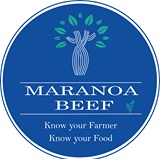 Winner of 2017 Santos Business of the Year and Palmer’s Coaches Small Business of the year Craig and Bec promote their message of ‘Know your farmer, know your food’.  Craig and Bec are passionate about closing the gap between farmers and consumers by creating the paddock to plate hamper business. The Beissel’s personally deliver their premium grass fed beef hampers ranging across the Maranoa, Darling Downs and South- East QLD.Queensland Country Meats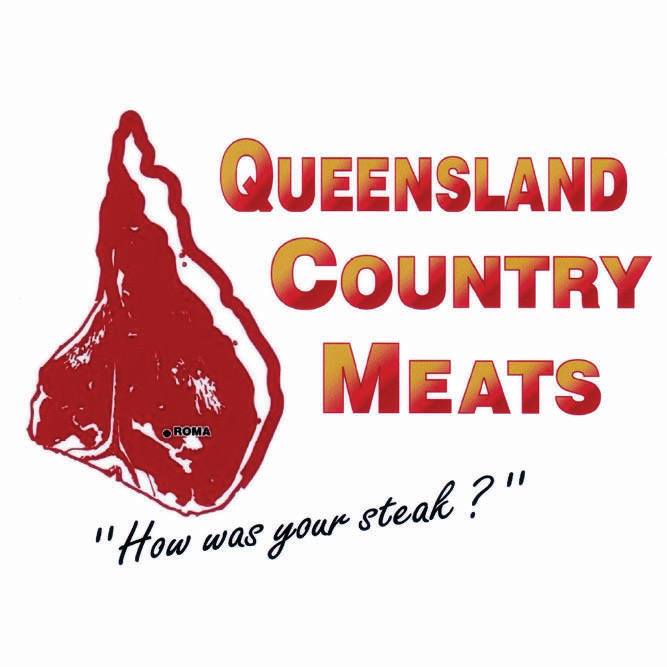 Since owning the butchery from 2006 Paul and his team have taken out the 2015 Sausage King award for the best Sausage in Outback Queensland. They have also taken out the 2017 Regional Retailer of the Year at the Australian Meat Industry Council Awards. Qld Country Meats supplies Restaurants, Small Businesses and the residents of Roma. They create oven ready meals and are always happy to cater to individual requests.Ladbrook’s ButcheryLadbrook’s Butchery has been providing Roma with quality cut meat for over 20 years. They offer a wide range of sausages, meats, stir fries and other ready to cook dishes. Ask the friendly staff on how to get the most from your meat, especially on how to feed your family on a budget. They are open Sunday mornings perfect for that last minute Sunday BBQ or roast. Ladbrook’s supports the Roma community through Pony Club’s, School Boy Football and they are always willing to help more clubs and causes. Support a local business that supports Roma. Pop in to see George and the team for quality local meat today. 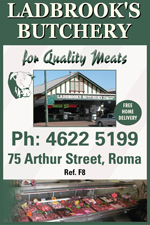 $45$47$39$40$41$41$27From the Grill450g T-Bone 		450g OP Rib fillet on the bone 	300g Rib fillet300g grass fed Rib Fillet		250g Eye Fillet		250g Wagyu Rump	Grilled Chicken Breast $14$16$10$10$7$8$6Add a TopperCrab Benucci – Fried soft shelled crab, asparagus and hollandaiseOcean and Earth- ½ bug, Scallop, prawns , calamari and garlic cream  Mushroom Delight – field mushroom with bacon and mozzarellaThe Outback – bacon, eggs and beetroot relishPrawns with garlic creamScallops Milk fried calamari SidesSweet potato Fries with Aioli Explorers ChipsExplorers Garden Salad with DressingCreamy Mashed PotatoOnion RingsGarlic Butter Beans with Almond FlakesSeasonal Vegetables  SaucesDianeCreamy mushroomPink peppercornRed wine jusGravyGarlic butterGarlic cream